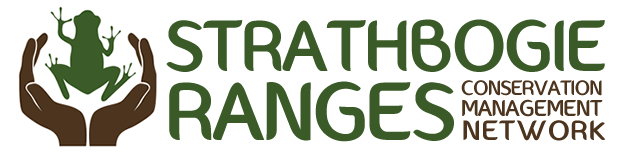 TIME TO GET INVOLVED …REVIEW WHAT WE HAVE LEARNT AND,SET THE DIRECTION FOR THE NEXT DECADEDear memberI am writing to encourage you to attend a special event we are holding in conjunction with this years Strathbogie Ranges CMN Annual General Meeting on Saturday the 23rd of November from 11.00am in Ruffy.The focus of our meeting will be reviewing what we have done, what we have learnt and what the core focus of our activities should be over the coming years to put us in the best place for achieving our mission of enhancing biodiversity.To kick things off, we have invited Dr Jen Wilson from the Goulburn Broken Catchment Management Authority (CMA) to review what we have learnt from the great number of projects undertaken in partnership with the CMA.She will focus on the current Bogies and Beyond project but also bring together other work on understanding the biodiversity issues in our region, gaps and opportunities for further work that can build on these learnings.This will be followed by a short session where you will be encouraged to contribute your ideas to the future work program of both the Conservation Management Network (our strategy) and (through Jen) the Catchment Management Authority.We are hoping some members will be interested in contributing to the work of the Conservation Management Network as a member of the Committee or by participating in a sub-committee or just helping out.At the AGM, there will be a formal report on activities and an opportunity for new Committee members to be elected. The AGM Notice follows on the next page.The meeting will be followed by a light lunch at the Ruffy Store from 1.00 pm.Michael SpencerPresidentNOTICE OF MEETINGSSTRATHBOGIE RANGES CONSERVATION MANAGEMENT NETWORK INC.ABN32052201844Notice is herby given that the Annual General Meeting of the Strathbogie Ranges Conservation Management Network Inc. will be held on Saturday the twenty third of November at the Tablelands Community Centre, Ruffy, commencing at 11am with guest speaker Dr Jen Wilson and finishing at 1pm.The business of the meeting will include the following:To confirm the minutes of the previous annual general meeting; andTo receive from the committee reports upon the transactions of the Association during the last preceding financial year; andTo elect officers of the Association and the ordinary members of the committee; To move a Special Resolution to include a statement of purpose in the Constitution of the SRCMN in order to satisfy the requirements of the Register of Environmental Organizations (REO). The REO is a Commonwealth Tax Deductibility Scheme for Environmental Organizations.  Any member that intends to bring any business before the meeting may do so by notifying the Secretary in writing of that business by Wednesday the twentieth of November 2019Nominations for election to the Committee of Management are hereby called. Nominations should be lodged with the Secretary, Penny Algar, by Wednesday the 20th of November.Guest SpeakerWe are delighted to announce Dr Jen Wilson (Biodiversity Co-ordinator GBCMA) as our AGM guest speaker. Jen will discuss recent partnerships between the GBCMA and the SRCMN including the very successful Bogies and Beyond project that includes tree health surveys, bore monitoring and Indian Mynha control.  Jen is keen to obtain community feedback and ideas for future collaborations.Lunch at the Ruffy General StoreFollowing the meeting a light lunch will be served at the Ruffy General Store. Please RSVP for catering purposes by Thursday November 21.Correspondence: Penny Algar (landscapeart@fernhills.com.au or 0439 381132).Penny AlgarSecretary6 October 2019